Александр Орехов.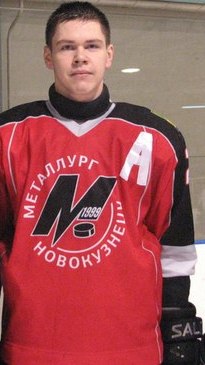 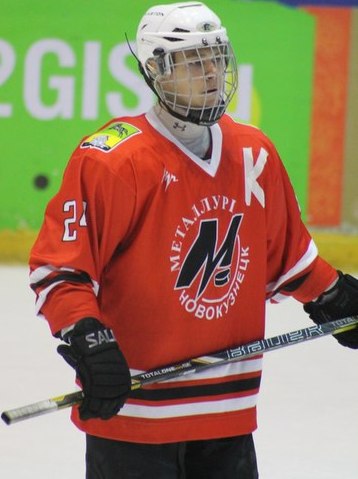 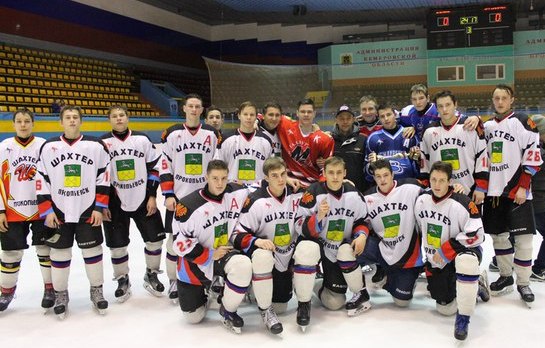 Биография хоккеиста Александра Орехова.Свою спортивную карьеру Александр начал в 2006 году  в городе Прокопьевске в  «Детско-юношеской спортивной школе №1» под руководством тренера – преподавателя по хоккею Габидулина Рамиля Рифовича. «Саша пришел в хоккей позже своих сверстников и за 2 года стал лучшим игроком в команде» — вспоминает своего воспитанника тренер прокопьевской МБОУ ДО «ДЮСШ  №1» по хоккею с шайбой Рамиль Габидуллин. За период обучения проявил себя с положительной стороны - это воспитанный и трудолюбивый спортсмен, к учебно-тренировочным занятием относился добросовестно. Своим трудом и упорством он добился хороших результатов, забивая шайбы в ворота соперника. Являлся нападающим сборной города по хоккею «Шахтер-99», в составе команды становился неоднократным победителем городских, облавных соревнований. В сезоне 2009-2010 гг. в первенстве России по хоккею среди юношей 1999 г.р.  регион «Сибирь Дальний Восток» занимает почетное 2 место. В команде Александр пользовался уважением и авторитетом. В мае 2011 года Орехов Александр переходит в команду «Металлург» города Новокузнецка.Александр Орехов по итогам сезона 2014-2015гг.  был признан одним из лучших хоккеистов своего возраста Сибири - Дальнего Востока, а также одним из наиболее перспективных воспитанников школы "Металлурга".14 января 2016г. спортсмен получил тяжелую травму в матче Юниорской хоккейной лиги с "Сибирью" из г.Новосибирска. За несколько секунд до окончания второго периода угодившая ему в шею шайба повредила сонную артерию и один из позвонков. Орехов потерял сознание после случившегося. Игру тут же завершили, однако дежурившая на матче бригада скорой помощи, по словам родителей юных хоккеистов, оказалась не готова к такому развитию событий. В их распоряжении не было никакого оборудования для купирования последствий такого рода травм. В больнице врачи констатировали повреждение шейного позвонка, и со дня поступления спортсмен находился в реанимации в медикаментозной коме. 2 февраля  2016 года будучи капитаном юниорского хоккейного клуба "Металлург" г. Новокузнецка Александр Орехов скончался, в возрасте 16 лет от травм, полученных во время матча. "Новокузнецкий хоккейный клуб "Металлург", специализированная детско-юношеская школа олимпийского резерва Новокузнецка выразили глубокие соболезнования родным, близким, товарищам по команде в связи с уходом из жизни нападающего юниорского состава команды "Металлург" Александра Орехова. Мы скорбим вместе с вами", - говорилось в сообщении на официальном сайте команды КХЛ. Руководство клуба, а также администрация города и Кемеровской области пообещали оказать всю необходимую помощь семье хоккеиста. Руководство прокопьевской «Детско-юношеской спортивной школы №1» выразило соболезнования близким, в связи с гибелью Александра.СТАТИСТИКАОрехов Александр Евгеньевич  родился 24.03.1999 - 02.02.2016. Первая школа      «ДЮСШ №1» г.ПрокопьевскТурнирКомандаРостВесАмплуаИгрыОчкиШтраф+/-БВП/ИПрим.Турнир посвященный 275-летию г.Челябинска (юноши 1999 г.р.)-2011.Металлург(Новокузнецк)F54 + 210Первенство России среди юношей(1999 г.р.).Регион Сибирь-Дальний Восток-2011/2012.Металлург(Новокузнецк)F163 + 158Первенство России среди юношей(1999 г.р.).Регион Сибирь-Дальний Восток-2012/2013.Металлург(Новокузнецк)F+ Кубок Третьяка (юноши 1999 г.р.)-2013.Металлург(Новокузнецк)F55 + 108Первенство России среди юношей(1999 г.р.).Регион Сибирь-Дальний Восток. Группа A-2013.Металлург(Новокузнецк)F+ Первенство России среди юношей 1999 г.р.-2014.ФиналМеталлург(Новокузнецк)F61 + 16-3Первенство Федеральных округов (юноши 1999 г.р.)-2014.Сибирский и ДВ ФОF51 + 040Металлург,НкПервенство России среди юношей(1999 г.р.).Регион Сибирь-Дальний Восток. Группа A-2014/2015.Металлург(Новокузнецк)F+ Первенство России среди юношей 1999 г.р.-2015.ФиналМеталлург(Новокузнецк)F61 + 480АссистентТурнир памяти Б.В.Александрова (юноши 1998 г.р.)-2015.Металлург(Новокузнецк)F51 + 0КапитанПервенство России. Юниорская хоккейная лига.Регион Сибирь-Дальний Восток. (юноши 1998 г.р.)-2015/2016.Металлург(Новокузнецк)F188 + 114